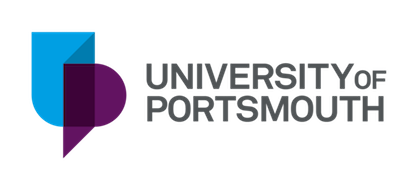 Notice of Substantial AmendmentPlease use this form to notify the Ethics Committee of substantial amendments to all research. The form should be completed by the Principal Investigator using language comprehensible to a lay person. If you need to also submit an updated ethics application form or any other documentation please ensure you clearly mark any changes (using mark-up or equivalent).1. Details of Principal Investigator
2. Details of study3. Details of amendmentPlease describe the amendment including the reason for making changes to your protocol. Please also include an updated version of your ethics application form with a new version number and date, highlighting changes using MS Word Track Changes or equivalent.4. Any other relevant informationApplicants may indicate any specific issues relating to the amendment, on which the opinion of a reviewing body is sought.5. List of enclosed documents9. DeclarationName:Address:Telephone:Email:Full title of study:Research sponsor:Name of Ethics Committee:Ethics reference number:I confirm that the information in this form is accurate to the best of my knowledge and I take full responsibility for it.Signature of 
Principal Investigator:Print name:Signature of 
Supervisor (if PI is a student):Print name:Date of submission: